В соответствии со статьями 43, 45 и 46 Градостроительного кодекса Российской Федерации, Правилами землепользования и застройки города Костромы, утвержденными постановлением Администрации города Костромы от 29 июня 2021 года № 1130, учитывая протокол публичных слушаний 
от 2 ноября 2023 года, заключение о результатах общественных обсуждений 
от 2 ноября 2023 года, руководствуясь статьями 42, 44, частью 1 статьи 57 Устава города Костромы.ПОСТАНОВЛЯЮ:1. Утвердить прилагаемые изменения в документацию по планировке территории, ограниченной улицами Профсоюзной, Бульварной, юго-западной границей земельного участка по улице Бульварной, 6, юго-западной и северо-западной границей земельного участка по улице Профсоюзной, 12в, юго-западными границами земельных участков 22, 20а, 20 по улице Давыдовской, юго-восточной границей земельного участка с кадастровым номером 44:27:000000:129, утвержденную постановлением  Администрации города Костромы от 27 декабря 2016 года № 3439, в виде проекта межевания территории.2. Настоящее постановление подлежит официальному опубликованию в течение семи дней со дня его принятия и размещению на официальном сайте Администрации города Костромы в информационно-телекоммуникационной сети «Интернет» и вступает в силу после официального обнародования (опубликования). Глава Администрации города Костромы 				         А. В. Смирнов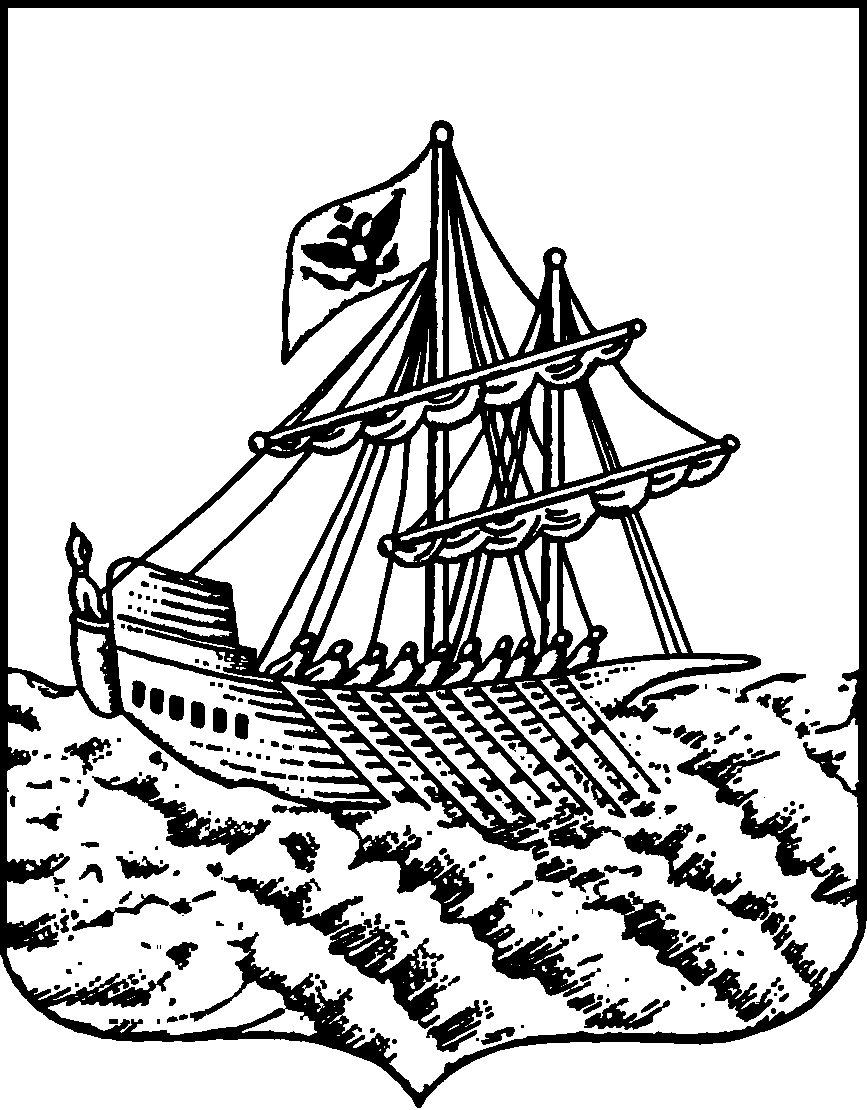 АДМИНИСТРАЦИЯ ГОРОДА КОСТРОМЫПОСТАНОВЛЕНИЕАДМИНИСТРАЦИЯ ГОРОДА КОСТРОМЫПОСТАНОВЛЕНИЕАДМИНИСТРАЦИЯ ГОРОДА КОСТРОМЫПОСТАНОВЛЕНИЕАДМИНИСТРАЦИЯ ГОРОДА КОСТРОМЫПОСТАНОВЛЕНИЕАДМИНИСТРАЦИЯ ГОРОДА КОСТРОМЫПОСТАНОВЛЕНИЕАДМИНИСТРАЦИЯ ГОРОДА КОСТРОМЫПОСТАНОВЛЕНИЕ№Об утверждении изменений в документацию по планировке территории, ограниченной улицами Профсоюзной, Бульварной, юго-западной границей земельного участка по улице Бульварной, 6, юго-западной и северо-западной границей земельного участка по улице Профсоюзной, 12в, юго-западными границами земельных участков 22, 20а, 20 по улице Давыдовской, юго-восточной границей земельного участка с кадастровым номером 44:27:000000:129Об утверждении изменений в документацию по планировке территории, ограниченной улицами Профсоюзной, Бульварной, юго-западной границей земельного участка по улице Бульварной, 6, юго-западной и северо-западной границей земельного участка по улице Профсоюзной, 12в, юго-западными границами земельных участков 22, 20а, 20 по улице Давыдовской, юго-восточной границей земельного участка с кадастровым номером 44:27:000000:129Об утверждении изменений в документацию по планировке территории, ограниченной улицами Профсоюзной, Бульварной, юго-западной границей земельного участка по улице Бульварной, 6, юго-западной и северо-западной границей земельного участка по улице Профсоюзной, 12в, юго-западными границами земельных участков 22, 20а, 20 по улице Давыдовской, юго-восточной границей земельного участка с кадастровым номером 44:27:000000:129Об утверждении изменений в документацию по планировке территории, ограниченной улицами Профсоюзной, Бульварной, юго-западной границей земельного участка по улице Бульварной, 6, юго-западной и северо-западной границей земельного участка по улице Профсоюзной, 12в, юго-западными границами земельных участков 22, 20а, 20 по улице Давыдовской, юго-восточной границей земельного участка с кадастровым номером 44:27:000000:129